ANNUAL PROCUREMENT PLAN- 2013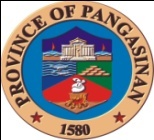 INFRASTRACTURE PROJECTS-PANGASINAN PROVINCIAL GOVERNMENTLingayen, PangasinanPrepared by:                                                                                                                             Submitted by:                          ALEJANDRE V. POL                                                                                                                     EDWIN B. MENDOZA                          BAC TWG                                                                                                                                     BAC SECRETARIATPROJ NumberProjectProcurement MethodApproved Budget for the Contact (ABC)Approved Budget for the Contact (ABC)Pre Proc.Conf.PostingPre Bid Conf.Sub & Recp’t of Bids /BiddingDate Bid EvaluationPost Qual. EvaluationAward of ContractNotice to Proceed001Concreting of Brgy. Labuan Road, Umingan, PangasinanPublic BiddingOriginal(APP)P     730,358.00N.A.12/12N.A.01/201301/1301/1301/1301/13002Construction of One Unit, Three(3) Classroom School Building Ranom Iloco NHS, Bani, PangasinanPublic BiddingOriginal(APP)P  2,443,967.00N.A.12/1212/1201/201301/1301/1301/1301/13003Repair/Improvement of Gabaldon Building @ Burgos CS, Burgos, Pang.Public BiddingOriginal(APP)P  1,606,955.00N.A.12/1212/1201/201301/1301/1301/1301/13004Repair/Improvement of Grandstand @ Mangaldan CS, Mangaldan, Pang.Public BiddingOriginal(APP)P  1,337,300.00N.A.12/1212/1201/201301/1301/1301/1301/13005Repair of Standard One(1) Unit, Six(6) Classroom School Building @ Laguit Padilla E/S, Bugallon, PangasinanPublic BiddingOriginal(APP)P     800,000.00N.A.12/12N.A.01/201301/1301/1301/1301/13006Repair/Improvement of Multi-Purpose Gymnasium @ Samat E/S, Bugallon, pangasinanPublic BiddingOriginal(APP)P     683,720.00N.A.12/12N.A.01/201301/1301/1301/1301/13007Repair/Completion of Various School Building @ Magtaking E/S, Bugallon, PangasinanPublic BiddingOriginal(APP)P     530,035.00N.A.12/12N.A.01/201301/1301/1301/1301/13008Repair of One(1) Unit, Three(3) Classroom School Building @ San Francisco E/S, Bugallon, PangasinanPublic BiddingOriginal(APP)P     519,756.00N.A.12/12N.A.01/201301/1301/1301/1301/13009Additional works for the Completion of Stage for Gymnasium @ Manaoag NH/S, Manaoag, PangasinanPublic BiddingOriginal(APP)P     491,735.00N.A.12/12N.A.01/1301/1301/1301/1301/13010Construction of Various Support Services @ Bolinao, Community Hospital, Bolinao, PangasinanPublic BiddingOriginal(APP)P  3,808,620.00N.A.12/1212/1201/1301/1301/1301/1301/13011Construction of Perimeter Fence @ Along Brgy Sabangan-Estanza-Malimpuec Road, Ling. PangasinanPublic BiddingOriginal(APP)P  13,811,225.0012/12.12/1212/1201/1301/1301/1301/1301/13012Construction of Brgy Hall ( Phase II) @ Brgy Tonton, Lingayen, PangasinanPublic BiddingOriginal(APP)P   1,500,000.00N.A.12/1212/1201/1301/1301/1301/1301/13013Concreting of baluyot-Vacante Road ( Multi-Purpose Pavement ) @ Bautista, PangasinanPublic BiddingOriginal(APP)P  15,888,044.0012/1212/1212/1201/1301/1301/1301/1301/13014Ground Improvement ( Asphalting & Landscaping ) @ Pozorrubio CH, Pozorrubio, PangasinanPublic BiddingOriginal(APP)P    1,500,000.00N.A.12/1212/1201/1301/1301/1301/1301/13015Ground Improvements Including Lightings @ Pang. Prov’l. Hosp. San Carlos City, PangasinanPublic BiddingOriginal(APP)P    1,500,000.00N.A.12/1212/1201/1301/1301/1301/1301/13016Construction of Slope Protection along Salapingao Bridge Approach and Access Road @ Salapingao-Dupo, Binmaley, PangasinanPublic BiddingOriginal(APP)P        570,835.70N.A.12/1212/1201/1301/1301/1301/1301/13017Improvement/Renovation of Multi-Purpose Building, Phase II @ Pob., Bautista, PangasinanPublic BiddingOriginal(APP)P    10,000,000.0012/1212/1212/1201/1301/1301/1301/1301/13018Improvement/Repair of Classroom School Building @ Tondol E/S, Anda, PangasinanPublic BiddingOriginal(APP)P      1,000,000.00N.A.12/1212/1201/1301/1301/1301/1301/13019Improvement/Repair of Classroom School Building @ Libsong E/S, Ling. PangasinanPublic BiddingOriginal(APP)P         750,000.00N.A.12/1212/1201/1301/1301/1301/1301/13020Improvement/Repair of Classroom School Building @ Anolid E/S, Alcala, PangasinanPublic BiddingOriginal(APP)P         500,000.00N.A.12/1212/1201/1301/1301/1301/1301/13021Improvement/Repair of Classroom School Building @ Turac E/S, San Carlos City, PangasinanPublic BiddingOriginal(APP)P         500,000.00N.A.12/1212/1201/1301/1301/1301/1301/13022Improvement/Repair of Classroom School Building @ Magtaking E/S, Bugallon, PangasinanPublic BiddingOriginal(APP)P         500,000.00N.A.12/1212/1201/1301/1301/1301/1301/13023Improvement/Repair of Classroom School Building @ Cabayaoasan NH/S, Mangatarem, PangasinanPublic BiddingOriginal(APP)P        500,000.00N.A.12/1212/1201/1301/1301/1301/1301/13024Improvement/Repair of Classroom School Building @ Pantal E/S, Bugallon, PangasinanPublic BiddingOriginal(APP)P         500,000.00N.A.12/1212/1201/1301/1301/1301/1301/13025Concreting of Mangatarem-Manleluag Road, Phase II @ Mangatarem, Pang.Public BiddingOriginal(APP)P      3,888,864.00N.A.12/1212/1201/1301/1301/1301/1301/13026Repair/Rehabilitation of RCBC @ Along Boboy-Abagatanen Road, AgnoPublic BiddingOriginal(APP)P         800,000.00N.A.12/1212/1201/1301/1301/1301/1301/13027Construction of One(1) Unit, Three(3) Classroom School Building with Complete Facilities @ Poblacion, Infanta, PangasinanPublic BiddingOriginal(APP)P     3,000,000.00N.A.12/1212/1201/1301/1301/1301/1301/13028Illumination ( Lightings ) of Municipal Premises @ Dasol, PangasinanPublic BiddingOriginal(APP)P     1,304,460.23N.A.12/1212/1201/1301/1301/1301/1301/13029Construction of One(1) Unit, Three(3) Classroom School Building @ Babuyan E/S, Infanta, PangasinanPublic BiddingOriginal(APP)P  1,750,000.00N.A.01/1301/1302/1302/1302/1302/1302/13030Construction of Covered Court @ Brgy Baay, Lingayen, PangasinanPublic BiddingOriginal(APP)P  1,815,500.00N.A.01/1301/1302/1302/1302/1302/1302/13031Improvement of Multi-Purpose Building ( Brgy. Hall ) @ Brgy Matalava, Lingayen, PangasinanPublic BiddingOriginal(APP)P     997,408.00N.A.01/1301/1302/1302/1302/1302/1302/13032Improvement of Multi-Purpose Building ( Brgy. Hall ) @ Brgy San Leon, Umingan, PangasinanPublic BiddingOriginal(APP)P     646,809.06N.A.01/1301/1302/1302/1302/1302/1302/13033Concreting of Bobonot-Tambobong Road @ Dasol, PangasinanPublic BiddingOriginal(APP)P   7,000,000.0001/1301/1301/1302/1302/1302/1302/1302/13034Concrete Paving of Gonzalo-Nangapugan Road @ San Quintin, PangasinanPublic BiddingOriginal(APP)P   5,760,860.0001/1301/1301/1302/1302/1302/1302/1302/13035Concrete Paving of Brgy. Salomague Sur Road @ Bugallon, PangasinanPublic BiddingOriginal(APP)P   3,500,000.00N.A.01/1301/1302/1302/1302/1302/1302/13036General Repair of Pantal Bailey Bridge @ Brgy. Pantal, Bugallon, PangasinanPublic BiddingOriginal(APP)P   2,238,130.00N.A.01/1301/1302/1302/1302/1302/1302/13037Rehabilitation of Superstructure of Principal Bridge @ San Manuel, Pang.Public BiddingOriginal(APP)P   2,000,000.00N.A.01/1301/1302/1302/1302/1302/1302/13038Concreting of Barangay Road @ San Juan St., Brgy Cabilocaan, Calasiao, PangasinanPublic BiddingOriginal(APP)P   1,220,000.00N.A.01/1301/1302/1302/1302/1302/1302/13039Concreting of Brgy. Pantal Road @ Brgy Pantal, Bugallon, PangasinanPublic BiddingOriginal(APP)P   1,026,076.00N.A.01/1301/1302/1302/1302/1302/1302/13040Concreting of Sitio Arthus Road @ Brgy Macabito, Calasiao, PangasinanPublic BiddingOriginal(APP)P      802,200.00N.A.01/13N.A.02/1302/1302/1302/1302/13041Concreting of Warey Barangay Road @ Malasiqui, PangasinanPublic BiddingOriginal(APP)P      692,260.00N.A.01/13N.A.02/1302/1302/1302/1302/13042Pest Control Treatment of Various Schools & Public Bldgs. around Pang. @ province of PangasinanPublic BiddingOriginal(APP)P    737,100.00N.A.01/13N.A.02/1302/1302/1302/1302/13043Construction of Evacuation Center @ Brgy. Talibaew, Calasiao, PangasinanPublic BiddingOriginal(APP)P  6,882.000.0001/1301/1301/1302/1302/1302/1302/1302/13044Reconstruction of One(1) Unit, 2Classroom School Building@ Don Gaudencio Dumlao NH/S, Brgy Pogonsili, Aguilar, PangasinanPublic BiddingOriginal(APP)P  1,600,000.00N.A.01/1301/1302/1302/1302/1302/1302/13045Construction of Additional 2nd Floor of Multi-Purpose Building @ San Jose, Aguilar, PangasinanPublic BiddingOriginal(APP)P  1,480,050.00N.A.01/1301/1302/1302/1302/1302/1302/13046Rehab./Improvement of One(1) Unit, 3 Classroom School Building @ Brgy Anonang, Aguilar, PangasinanPublic BiddingOriginal(APP)P   1,572,495.00N.A.01/1301/1302/1302/1302/1302/1302/13047Reconstruction of Day Care Center @ Brgy Buer, Aguilar, PangasinanPublic BiddingOriginal(APP)P      728,000.00N.A.01/1301/1302/1302/1302/1302/1302/13048Completion of Multi-Purpose Building @ Brgy Pogonsili, Aguilar, PangasinanPublic BiddingOriginal(APP)P     527,310.00N.A.01/1301/1302/1302/1302/1302/1302/13049Repair/Impv’t. of One(1) Unit, Two(2) Classroom School Building @ Don Enrico Del Prado NH/S, Brgy Buer, Aguilar, PangasinanPublic BiddingOriginal(APP)P     529,200.00N.A.01/1301/1302/1302/1302/1302/1302/13050Construction of Polong Bridge, Phase II @ Bugallon, PangasinanPublic BiddingOriginal(APP)P   6,150,000.0001/1301/1301/1302/1302/1302/1302/1302/13051Repair/Rehabilitation of Damaged Sub & Super Structure of Bislac Bridge @ San Manuel, PangasinanPublic BiddingOriginal(APP)P   6,000,000.0001/1301/1301/1302/1302/1302/1302/1302/13052Rehabilitation of Superstructure at Bellenta Bridge @ Along Tayug-San Quintin Road, Brgy Trenchera, Tayug, PangasinanPublic BiddingOriginal(APP)P   2,000,000.00N.A.01/1301/1302/1302/1302/1302/1302/13053Rehabilitation/Construction of San Vicente Bridge @ San Manuel, PangasinanPublic BiddingOriginal(APP)P   2,000,000.00N.A.01/1301/1302/1302/1302/1302/1302/13054Rehabilitation of Superstructure at Nalsian Bridge @ Along Manaoag-Urdaneta Road, Manaoag Section, Manaoag, PangasinanPublic BiddingOriginal(APP)P   2,000,000.00N.A.01/1301/1302/1302/1302/1302/1302/13055Construction of Solar Dryer @ Brgy Calsib, Aguilar, PangasinanPublic BiddingOriginal(APP)P   1,295,400.00N.A.01/1301/1302/1302/1302/1302/1302/13056Ground Improvement of Urduja Compound, Phase I @ Lingayen, PangasinanPublic BiddingOriginal(APP)P   7,260,100.0001/1301/1301/1302/1302/1302/1302/1302/13057Construction of One(1) Unit, Two(2) Classroom School Building @ Bued E/S, Alaminos, PangasinanPublic BiddingOriginal(APP)P   1,764,211.00N.A.01/1301/1302/1302/1302/1302/1302/13058Construction of One(1) Unit, Two(2) Classroom School Building @ Telbang NH/S, Alaminos City, PangasinanPublic BiddingOriginal(APP)P   1,764,211.00N.A.01/1301/1302/1302/1302/1302/1302/13059Construction of One(1) Unit, Two(2) Classroom School Building @ Victoria E/S, Alaminos City, PangasinanPublic BiddingOriginal(APP)P   1,764,211.00N.A.01/1301/1302/1302/1302/1302/1302/13060Construction of One(1) Unit, Two(2) Classroom School Building @ Quibuar E/S, Alaminos City, PangasinanPublic BiddingOriginal(APP)P   1,764,211.00N.A.01/1301/1302/1302/1302/1302/1302/13061Construction of Perimeter Fence @ Luicap E/S, Alaminos City, PangasinanPublic BiddingOriginal(APP)P  1,068,000.00N.A.01/1301/1302/1302/1302/1302/1302/13062Repair/Improvement of One(1) Unit, Two(2) Classroom School Building @ Bocboc West E/S, Aguilar, PangasinanPublic BiddingOriginal(APP)P     648,000.00N.A.01/1301/1302/1302/1302/1302/1302/13063Rehabilitation of NRSCC Granstand Left Wing ( Phase V ) @ NRSCC Compound, Lingayen, PangasinanPublic BiddingOriginal(APP)P  7,314,000.0001/1302/1302/1302/1302/1302/1302/1302/13064Construction of Day Care Center @ San Miguel, Bani, PangasinanPublic BiddingOriginal(APP)P     989,518.00N.A.02/1302/1302/1302/1302/1302/1302/13065Concreting of Barangay Dulag Road @ Binmaley, PangasinanPublic BiddingOriginal(APP)P   1,744,906.00N.A.02/1302/1302/1302/1302/1302/1302/13066Concreting of Sta Rosa St. leading to San Clemente Road @ Brgy Libsong East, lingayen, PangasinanPublic BiddingOriginal(APP)P      779,000.00N.A.02/13N.A.02/1302/1302/1302/1302/13067Construction of Multi-Purpose Pavement @ Various brgys in Malasiqui, Pangasinan ( Bolaoit, Pasima, Payar, Mabulitec, Alacan, Abonagan, Canan Norte and Bacundao Este )Public BiddingOriginal(APP) P 2,948,000.00N.A.02/1302/1302/1302/1302/1302/1302/13068Construction of Multi-Purpose  Pavement @ Various Brgys in Sto Tomas Pang. ( Brgy San Antonio & La Luna )Public BiddingOriginal(APP)P  1,409,228.00N.A.02/1302/1302/1302/1302/1302/1302/13069Construction of Multi-Purpose Pavement @ Various Brgys in Manaoag, Pang ( Brgys San Ramon & Mermer, Pugaro, Lelemaan, Sta Inez, Pao & Pantal )Public BiddingOriginal(APP)P  4,227,684.00N.A.02/1302/1302/1302/1302/1302/1302/13070Construction of Multi-Purpose Pavement @ Various Brgys in Manaoag, PangasinanPublic BiddingOriginal(APP)`P  4,959,570.00N.A.02/1302/1302/1302/1302/1302/1302/13071Construction of Multi-Purpose Pavement @ Various Brgys in Alcala, PangasinanPublic BiddingOriginal(APP)P   2,818,456.00N.A.02/1302/1302/1302/1302/1302/1302/13072Construction of Multi-Purpose Pavement @ Various Brgy in Binalonan, PangasinanPublic BiddingOriginal(APP)P   2,818,456.00N.A.02/1302/1302/1302/1302/1302/1302/13073Construction of Multi-Purpose Pavement @ Various Brgys in Villasis, PangasinanPublic BiddingOriginal(APP)P  2,113,842.00N.A.02/1302/1302/1302/1302/1302/1302/13074Construction of Multi-Purpose Pavement @ Various Brgys in Natividad, PangasinanPublic BiddingOriginal(APP)P   3,922,079.00N.A.02/1302/1302/1302/1302/1302/1302/13075Construction of Multi-Purpose Pavement @ Various Brgys in Umingan, PangasinanPublic BiddingOriginal(APP)P   4,422,000.00N.A.02/1302/1302/1302/1302/1302/1302/13076Construction of Multi-Purpose Pavement @ Various Brgys in San Nicolas, PangasinanPublic BiddingOriginal(APP)P  3,251,728.00N.A.02/1302/1302/1302/1302/1302/1302/13077Construction of Multi-Purpose Pavement @ Various Brgys in San Nicolas, PangasinanPublic BiddingOriginal(APP)P   1,842,500.00N.A.02/1302/1302/1302/1302/1302/1302/13078Construction of Multi-Purpose Pavement @ Various Brgys in Sison, PangasinanPublic BiddingOriginal(APP)P   2,828,456.00N.A.02/1302/1302/1302/1302/1302/1302/13079Construction of Multi-Purpose Pavement @ Various Brgys in Tayug, PangasinanPublic BiddingOriginal(APP)P   2,504,500.00N.A.02/1302/1302/1302/1302/1302/1302/13080Construction of Multi-Purpose Pavement @ Various Brgys in Pozorrubio, PangasinanPublic BiddingOriginal(APP)P  4,057,070.00N.A.02/1302/1302/1302/1302/1302/1302/130811Construction of Multi-Purpose Pavement @ various Brgys in Bautista, PangasinanPublic BiddingOriginal(APP)P   3,523,020.00N.A.02/1302/1302/1302/1302/1302/1302/13082Construction of Multi-Purpose Pavement @ Various Brgys in Umingan, PangasinanPublic BiddingOriginal(APP)P   4,422,000.00N.A.02/1302/1302/1302/1302/1302/1302/13083Construction of Multi-Purpose Pavement @ Various Brgys in Binalonan, PangasinanPublic BiddingOriginal(APP)P   2,818,456.00N.A.02/1302/1302/1302/1302/1302/1302/13084Construction of Multi-Purpose Pavement @ Various Brgys in Balungao, PangasinanPublic BiddingOriginal(APP)P  4,790,500.00N.A.02/1302/1302/1302/1302/1302/1302/13085Construction of Multi-Purpose Pavement @ Various Brgys in Mapandan, PangasinanPublic BiddingOriginal(APP)P   3,886,456.00N.A.02/1302/1302/1302/1302/1302/1302/13086Construction of Multi-Purpose Pavement @ Various Brgys in Mangaldan, PangasinanPublic BiddingOriginal(APP)P  4,932,298.00N.A.02/1302/1302/1302/1302/1302/1302/13087Construction of Multi-Purpose Pavement @ Various Brgys in San Jacinto, PangasinanPublic BiddingOriginal(APP)P  1,943,228.00N.A.02/1302/1302/1302/1302/1302/1302/13088Construction of Multi-Purpose Pavement @ various Brgys in San Jacinto, PangasinanPublic BiddingOriginal(APP)P  3,715,232.00N.A.02/1302/1302/1302/1302/1302/1302/13089Construction of Multi-Purpose Pavement @ Barious Brgys in Pozorrubio, PangasinanPublic BiddingOriginal(APP)P  4,761,684.00N.A.02/1302/1302/1302/1302/1302/1302/13090Construction of Multi-Purpose Pavement @ Various Brgys in Sison, PangasinanPublic BiddingOriginal(APP)P  3,352,456.00N.A.02/1302/1302/1302/1302/1302/1302/13091Construction of Multi-Purpose Pavement @ Various Brgys in Urdaneta City, PangasinanPublic BiddingOriginal(APP)P  4,761,684.00N.A.02/1302/1302/1302/1302/1302/1302/13Construction of Multi-Purpose Pavement @ Various Brgys in Asingan, PangasinanPublic BiddingOriginal(APP)P  3,998,118.00N.A.02/1302/1302/1302/1302/1302/1302/13092Construction of Multi-Purpose Pavement @ Various Brgys in Natividad, PangasinanPublic BiddingOriginal(APP)P   3,284,114.00N.A.02/1302/1302/1302/1302/1302/1302/13093Construction of Multi-Purpose Pavement @ Various Brgys in Umingan, PangasinanPublic BiddingOriginal(APP)P  4,357,228.00N.A.02/1302/1302/1302/1302/1302/1302/13094Construction of Multi-Purpose Pavement @ Various Brgys in Rosales, PangasinanPublic BiddingOriginal(APP)P  4,053,500.00N.A.02/1302/1302/1302/1302/1302/1302/13095Construction of Multi-Purpose Pavement @ various Brgys in San Manuel, PangasinanPublic BiddingOriginal(APP)P  2,948,000.00N.A.02/1302/1302/1302/1302/1302/1302/13096Construction of Multi-Purpose Pavement @ Various Brgys in San Quintin, PangasinanPublic BiddingOriginal(APP)P   2,850,842.00N.A.02/1302/1302/1302/1302/1302/1302/13096Construction of Multi-Purpose Pavement @ Various Brgys in Sta Maria, PangasinanPublic BiddingOriginal(APP)P   3,685,000.00N.A.02/1302/1302/1302/1302/1302/1302/13097Construction of Multi-Purpose Pavement @ Brgy Nanbagatan, Laoac, PangasinanPublic BiddingOriginal(APP)P     704,614.00N.A.02/1302/1302/1302/1302/1302/1302/13098Completion of Roofing & Construction of Mezzanine of Covered Court @ Various Malimpuec, Lingayen, PangasinanPublic BiddingOriginal(APP)P  2,132,634.00N.A.02/1302/1302/1302/1302/1302/1302/13099Construction of Multi-Purpose Hall @ Brgy Wawa, Lingayen, PangasinanPublic BiddingOriginal(APP)P  1,530,000.00N.A.02/1302/1302/1302/1302/1302/1302/13100Improvement/Raising of Flooring of Covered Court Extension @ Brgy Lomboy, Binmaley, PangasinanPublic BiddingOriginal(APP)P  1,526,258.00N.A.02/1302/1302/1302/1302/1302/1302/13101Repair/Improvement of Multi-Purpose Building(Chatanoga) Phase II @ NRSCC Compound, Lingayen, PangasinanPublic BiddingOriginal(APP)P     736,200.00N.A.02/1302/1302/1302/1302/1302/1302/13102Construction of Drainage Canal ( Phase II) @ Brgy Bañaga, Bugallon, PangasinanPublic BiddingOriginal(APP)P     634,680.00N.A.02/1302/1302/1302/1302/1302/1302/13103Construction of Covered Court with Bleachers and Stage @ Bayambang NHS, Bayambang, PangasinanPublic BiddingOriginal(APP)P  6,818,845.0001/1302/1302/1302/1302/1302/1302/1302/13104Repair/Improvement of Four(4) Units, Ten(10) Classroom School Building. @ San Vicente NHS, Alaminos City, PangasinanPublic BiddingOriginal(APP)P  4,939,572.0001/1302/1302/1302/1302/1302/1302/1302/13105Repair/Improvement of One(1) Unit, Six(6) Classroom School Building. @ Tarece E/S, San Carlos City, PangasinanPublic BiddingOriginal(APP)P  1,913,084.0001/1302/1302/1302/1302/1302/1302/1302/13106Repair/Improvement of One(1) Unit, Six(6) Classroom Gabaldon Type Building. @ Alaminos C/S, Alaminos City, PangasinanPublic BiddingOriginal(APP)P  1,866,734.0001/1302/1302/1302/1302/1302/1302/1302/13107Construction of Standard One(1) Unit, Two(2) Classrtoom School Building @ Abonagan E/S, Malasiqui, PangasinanPublic BiddingOriginal(APP)P   1,764,211.0001/1302/1302/1302/1302/1302/1302/1302/13108Construction of Standard One(1) Unit, Two(2) Classrtoom School Building @ Muelang E/S & Bunagan E/S, Brgy Muelang, Mangatarem, PangasinanPublic BiddingOriginal(APP)P   1,764,211.0001/1302/1302/1302/1302/1302/1302/1302/13109Construction of Standard One(1) Unit, Two(2) Classrtoom School Building @ Bugallon, Integrated School, Pob. Bugallon, PanagsinanPublic BiddingOriginal(APP)P   1,764,211.0001/1302/1302/1302/1302/1302/1302/1302/13110Construction of Standard One(1) Unit, Two(2) Classrtoom School Building @ Eguia E/S, dasol, PangasinanPublic BiddingOriginal(APP)P   1,764,211.0001/1302/1302/1302/1302/1302/1302/1302/13111Repair/Rehabilitation of One(1) Unit, Two(2) Classroom School Building and Roofing of Gymnasium @ Centro Toma E/S, bani, PangasinanPublic BiddingOriginal(APP)P   1,615,423.0001/1302/1302/1302/1302/1302/1302/1302/13112Repair/Rehabilitation of Two(2)Units, Two(2) Classroom School Building  @ Dacap Sur E/S, Bani, PangasinanPublic BiddingOriginal(APP)P   1,294,476.0001/1302/1302/1302/1302/1302/1302/1302/13113Repair/Rehabilitation of One(1) Unit, Three(3) Classroom School Building and Roofing of Gymnasium @ Tuliao National H/S, Sta Barbara, PangasinanPublic BiddingOriginal(APP)P   1,233,849.0001/1302/1302/1302/1302/1302/1302/1302/13114Construction of Administrative Building @ Balangay NHS, Brgy Balangay, Urbiztondo, PangasinanPublic BiddingOriginal(APP)P      970,500.0001/1302/1302/1302/1302/1302/1302/1302/13115Construction of Standard One(1) Unit, One (1) Classroom School Building @ Anda National High School, Brgy Sablig, Anda, PangasinanPublic BiddingOriginal(APP)P     970,500.0001/1302/1302/1302/1302/1302/1302/1302/13116Construction of Standard One(1) Unit, One (1) Classroom School Building @ Aporao E/S, Bani, PangasinanPublic BiddingOriginal(APP)P     970,500.0001/1302/1302/1302/1302/1302/1302/1302/13117Construction of Standard One(1) Unit, One (1) Classroom School Building @ Atel-Batang E/S, Infanta, PangasinanPublic BiddingOriginal(APP)P     970,500.0001/1302/1302/1302/1302/1302/1302/1302/13118Construction of Standard One(1) Unit, One (1) Classroom School Building @ Agno C/S, Poblacion, Agno, PangasinanPublic BiddingOriginal(APP)P     970,500.0001/1302/1302/1302/1302/1302/1302/1302/13119Repair/Rehabilitation of One(1) Unit, Two(2) Classroom School Bldg. @ Atel-Batang E/S, Infanta, PangasinanPublic BiddingOriginal(APP)P     949,907.0001/1302/1302/1302/1302/1302/1302/1302/13120Repair/Improvement of Seven(7) Classroom School Building @ Salinap E/S, San Carlos City, PangasinanPublic BiddingOriginal(APP)P     950,637.0001/1302/1302/1302/1302/1302/1302/1302/13121Repair/Rehabilitation of Two(2) Units, Three(3) Classroom School Building @ Catubig Integrated School, Bolinao, PangasinanPublic BiddingOriginal(APP)P     808,469.0001/1302/1302/1302/1302/1302/1302/1302/13122Repair/Improvement of Marcos Type Building @ Baug E/S, Urbiztondo, PangasinanPublic BiddingOriginal(APP)P     668,972.6001/1302/1302/1302/1302/1302/1302/1302/13123Completion of One(1) Unit, One(1) Classroom School Building @ Baloleng E/S, Mapandan, PangasinanPublic BiddingOriginal(APP)P    662,737.0001/1302/1302/1302/1302/1302/1302/1302/13124Repair/Rehabilitation of Three(3) Units, Six(6) Classroom School Building @ Eguia E/S, Dasol, PangasinanPublic BiddingOriginal(APP)P    643,924.0001/1302/1302/1302/1302/1302/1302/1302/13125Rehabilitation of Barangay Hall @ Brgy Roxas, San carlos City, PangasinanPublic BiddingOriginal(APP)P    611,219.0001/1302/1302/1302/1302/1302/1302/1302/13126Repair/Improvement of One(1) Unit, One(1) Classroom School Building @ Lasip E/S, Lingayen, PangasinanPublic BiddingOriginal(APP)P    521,316.0001/1302/1302/1302/1302/1302/1302/1302/13127Urduja Ground Improvement (Phase II) @ Capitol Compound, Lingayen, PangasinanPublic BiddingOriginal(APP)P  7,637,850.0002/1302/1302/1303/1303/1303/1303/1303/13128Repair/Rehabilitation of Covered Court @ Brgy Camaley NH/S, Camaley, Binmaley, PangasinanPublic BiddingOriginal(APP)P      847,300.00N.A.02/13N.A.03/1303/1303/1303/1303/13129Construction of Perimeter Fence @ Brgy Bañaga, Bugallon, PangasinanPublic BiddingOriginal(APP)P      552,000.00N.A.02/13N.A.03/1303/1303/1303/1303/13130Construction of Septic Tank/Catch Basin @ Prov’l. Jail, Ling. PangasinanPublic BiddingOriginal(APP)P      741,400.00N.A.02/13N.A.03/1303/1303/1303/1303/13Installation of Peripheral Lightings @ Lingayen Dist Hosp. Ling. Pang.Public BiddingOriginal(APP)P      587,517.26N.A.02/13N.A.03/1303/1303/1303/1303/13131Rehab/Improvement of Dorongan Concrete Bridge, Phase II @ Pangapisan-Dorongan, Lingayen, PangasinanPublic BiddingOriginal(APP)P   5,000,000.0002/2102/1303/1303/1303/1303/1303/1303/13132Construction of PSWD Rehab.Center for Youth ( Bahay Pag-Asa ) Phase II @ LDH, Ling. PangasinanPublic BiddingOriginal(APP)P   6,200,000.0002/2102/1303/1303/1303/1303/1303/1303/13133Repair/Rehabilitation of Laboratory H/S Main Building & Const’n. of Storage Bldg. @ PSU, Bayambang, PangasinanPublic BiddingOriginal(APP)P   2,653,604.6102/2102/1303/1303/1303/1303/1303/1303/13134Construction of Red Cross Building, Phase II @ Alaminos City, PangasinanPublic BiddingOriginal(APP)P  2,000,000.0002/2102/1303/1303/1303/1303/1303/1303/13135Construction of Covered Court with Bleachers, Phase II @ Bayambang NH/S, Bayambang, PangasinanPublic BiddingOriginal(APP)P  1,978,300.0002/2102/1303/1303/1303/1303/1303/1303/13136Construction of Standard One(1) Unit, Two(2) Classroom School Building @ Baldog E/S, San carlos City, Pang.Public BiddingOriginal(APP)P   1,764,211.0002/2102/1303/1303/1303/1303/1303/1303/13137Construction of the 2nd Floor of Multi-Purpose Hall @ Brgy Bacabac, Bugallon, PangasinanPublic BiddingOriginal(APP)P   1,737,956.9002/2102/1303/1303/1303/1303/1303/1303/13138Construction of Two(2) Storey Barangay Hall, Brgy. Cabuyao, Bolinao, PangasinanPublic BiddingOriginal(APP)P   1,449,200.0002/2102/1303/1303/1303/1303/1303/1303/13139Improvement/Rehabilitation of Dasol Community Hospital ( Tiling & Painting Works Old/main Building ) @ Brgy Bobonot, Dasol, PangasinanPublic BiddingOriginal(APP)P      642,637.00N.A.03/13N.A.03/1303/1303/1303/1303/13140Construction of Concrete Canal with Removable Cover @ Along Salvacion St. (Looban), maniboc West, Lingayen, PangasinanPublic BiddingOriginal(APP)P    971,222.00N.A.03/13N.A.03/1303/1303/1303/1303/13141Concreting of Pathway & Construction of School Drainage@ Bued National H/S, Calasiao, PangasinanPublic BiddingOriginal(APP)P    561,409.48N.A.03/13N.A.03/1303/1303/1303/1303/13142Excavation for Waterway @ Brgy Hacienda, Bugallon, PangasinanPublic BiddingOriginal(APP)P  1,497,300.00N.A.03/1303/1303/1303/1303/1303/1303/13143Rehabilitation/Improvement of One(1) Unit, Three(3) Classroom School Building ( finished flooring to be raised by 1 meter ) @ Brgy mancup E/S, Brgy Mancup, Calasiao, Pang.Public BiddingOriginal(APP)P  1,124,500.00N.A.03/1303/1303/1303/1303/1303/1303/13144Expansion/Completion of Covered Court. @ Brgy Quibaol, Lingayen, PangPublic BiddingOriginal(APP)P     827,478.00N.A.03/13N.A.03/1303/1303/1303/1303/13145Additional Construction of Concrete Canal with Removable Cover @ Brgy Maniboc, Ling. PangasinanPublic BiddingOriginal(APP)P     697,730.00N.A.03/13N.A.03/1303/1303/1303/1303/13146Renovation of Multi Purpose Building with Stage & Reconstruction of Office Building with Canteen, Phase II @ Brgy Bautista, PangasinanPublic BiddingOriginal(APP)P  3,785,775.00N.A.03/1303/1303/1303/1303/1303/1303/13147Construction of One(1) Unit, Three(3) Classroom School Building @ Calomboyan Sur E/S, Mangatarem, PangasinanPublic BiddingOriginal(APP)P  2,587,282.00N.A.03/1303/1303/1303/1303/1303/1303/13148Construction of One(1) Unit, Two(2) Classroom School Building @ Perez E/S, bayoyong, Basista, PangasinanPublic BiddingOriginal(APP)P  1,764,211.00N.A.03/1303/1303/1303/1303/1303/1303/13149Repair of One(1) Unit, Nine(9) Classroom School Bldg. ( Completion ) @ Anambongan E/S, Basista, Pang.Public BiddingOriginal(APP)P  1,260,000.00N.A.03/1303/1303/1303/1303/1303/1303/13150Repair of One(1) Unit, Three(3) Classroom Marcos Type Building @ Cabaruan E/S, Mangatarem, Pang.Public BiddingOriginal(APP)P  1,400,000.00N.A.03/1303/1303/1303/1303/1303/1303/13151Construction of Multi Purpose Hall         ( Brgy Hall ) @ Malabago, Calasiao, PangasinanPublic BiddingOriginal(APP)P   1,132,689.00N.A.03/1303/1303/1303/1303/1303/1303/13152Repair of Four(4) Units, Ten(10) Classroom School Building @ Patacbo E/S, Basista, PangasinanPublic BiddingOriginal(APP)P   1,004,119.00N.A.03/1303/1303/1303/1303/1303/1303/13153Construction of Standard One(1) Unit, One(1) Classroom School Building with Corridor, Comfort Room, Septic Tank, Steel Truss Roofing @ Petal E/S, Dasol, PangasinanPublic BiddingOriginal(APP)P      970,500.00N.A.03/13N.A.03/1303/1303/1303/1303/13154Construction of Standard One(1) Unit, One(1) Classroom School Building with Corridor, Comfort Room, Septic Tank, Steel Truss Roofing @ Cabaluyan 1st E/S, Mangatarem, PangasinanPublic BiddingOriginal(APP)P      970,500.00N.A.03/13N.A.03/1303/1303/1303/1303/13155Repair of One(1) Unit, Three(3) Classroom School Building @ Obong E/S, Basista, PangasinanPublic BiddingOriginal(APP)P    815,481.00N.A.03/13N.A.03/1303/1303/1303/1303/13156Construction of Roofing for  Stage @ Brgy Baay Gym, Lingayen, PangasinanPublic BiddingOriginal(APP)P   661,885.00N.A.03/13N.A.03/1303/1303/1303/1303/13157Repair of One(1) Unit, One(1) Classroom School Building @ Sapang E/S, Mangatarem, PangasinanPublic BiddingOriginal(APP)P   648,000.00N.A.03/13N.A.03/1303/1303/1303/1303/13158Add’l. work for the const’n. of std. 1 unit, 1-CL SB @ Agno C/SPublic BiddingOriginal(APP)P      41,750.00N.A.04/13N.A.04/1304/1304/1304/1304/13159Add’l. work for the repair/rehab of 1 unit, 1 barrel RCBC along Boboy-Abagatanen Road @ Pob.  Agno, Pang.Public BiddingOriginal(APP)P      83,625.00N.A.04/13N.A.04/1304/1304/1304/1304/13160Add’l. work for the repair/improvement of 2 unit, 2 CL SB @ Bocboc West, AguilarPublic BiddingOriginal(APP)P   233,834.00N.A.04/13N.A.04/1304/1304/1304/1304/13161Repair of 1 unit -2CL SB @ Pangapisan E/S, Alaminos CityPublic BiddingOriginal(APP)P  1,050,177.00N.A.04/13N.A.04/1304/1304/1304/1304/13162Improvement of Palisoc-Cacandungan Farm to Market Road @ Bautista PangPublic BiddingOriginal(APP)P  3,298,855.0004/1304/1304/1304/1304/1304/1304/1304/13163Asphalting/Blocktopping of San Isidro Norte Road @ Binmaley, Pang.Public BiddingOriginal(APP)P  3,752,350.0004/1304/1304/1304/1304/1304/1304/1304/13164Improvement/Blocktopping of Parayao Road @ Binmaley, Pang.Public BiddingOriginal(APP)P  4,097,400.0004/1304/1304/1304/1304/1304/1304/1304/13165Construction of Drainage Canal @ San Isidro Sur @ binmaley, Pang.Public BiddingOriginal(APP)P     166,018.00N.A.04/13N.A.05/1305/1305/1305/1305/13166Concreting of San Isidro Sur Road @ Binmaley, PangasinanPublic BiddingOriginal(APP)P     233,839.00N.A.05/13N.A.05/1305/1305/1305/1305/13167Asphalting of San Isidro Sur Road @ Binmaley, PangasinanPublic BiddingOriginal(APP)P     115,600.00N.A.05/13N.A.06/1306/1306/1306/1306/13168Painting Works for the Completion of the Improvement/Repair of 1 Unit, 2-CL SB @ San Isidro Sur, Binmaley,PangPublic BiddingOriginal(APP)P     136,336.00N.A.06/13N.A.06/1306/1306/1306/1306/13169Improvement/Asphalting/ Blocktopping of San Francisco Road @ Bugallon, PangasinanPublic BiddingOriginal(APP)P  1,038,560.00N.A.06/13N.A.07/1307/1307/1307/1307/13170Add’l. Work for the Repair of 2 Units, 1-CL SB @ Cabayaoasan E/S @ Bugallon, PangasinanPublic BiddingOriginal(APP)P     397,408.00N.A.07/13N.A.07/1307/1307/1307/1307/13171Blocktopping of Brgy Polong Road @ Bugallon, PangasinanPublic BiddingOriginal(APP)P    415,500.00N.A.07/13N.A.07/1307/1307/1307/1307/13172Add’l. Work for the Repair/ Improvement  of Gabaldon Bldg @ Poblaciion, Burgos C/S, Burgos, PangasinanPublic BiddingOriginal(APP)P    413,237.00N.A,07/13N.A,07/1307/1307/1307/1307/13173Const’n. of 5 units-CR w/ 2 units Septic Tank & Floor Tiling of Principal’s Office @ Gabaldon Bldg @ Pob. Burgos C/SPublic BiddingOriginal(APP)P    350,913.00N.A.07/13N.A.08/1308/1308/1308/1308/13174Repair of 1 unit, 2-CL SB @ Longos E/S @ Calasiao, PangasinanPublic BiddingOriginal(APP)P     817,894.00N.A.08/13N.A.08/1308/1308/1308/1308/13175Blocktopping of Lingayen Plaza Extension Road @ Rizal St. Ling. Pang.Public BiddingOriginal(APP)P  3,460,200.0008/1308/1308/1308/1308/1308/1308/1308/13176Const’n. of Multi-Purpose Bldg.( Gym) @ Domalandan Center, Ling. Pang.Public BiddingOriginal(APP)P  4,998,000.0008/1308/1308/1308/1308/1308/1308/1308/13177Repair/Rehab of United Way ( Annex Bldg ) Phase II @ Alvear St, Ling. PangPublic BiddingOriginal(APP)P  1,103,900.00N.A.08/13N.A.08/1308/1308/1308/1308/13178Construction of Comfort Room @ PNHS, Alvear St, Ling . PangasinanPublic BiddingOriginal(APP)P       38,809.00N.A.08/13N.A.08/1308/1308/1308/1308/13179Const’n. of 1 unit, 2-water closet Comfort Room w/ Septic vault @ Provincial Jail, Pob, Ling. PangPublic BiddingOriginal(APP)P     205,047.72N.A.08/13N.A.08/1308/1308/1308/1308/13180Construction of Generator House @ Kalantiao Bldg. @ Capitol Cmpd, Ling. PangasinanPublic BiddingOriginal(APP)P     330,000.00N.A.08/13N.A.08/1308/1308/1308/1308/13181Construction of Generator House @ Malong  Bldg. @ Capitol Cmpd, Ling. PangasinanPublic BiddingOriginal(APP)P     330,000.00N.A.08/13N.A.09/1309/1309/1309/1309/13182Construction of Generator House @ Finance  Bldg. @ Capitol Cmpd, Ling. PangasinanPublic BiddingOriginal(APP)P     330,000.00N.A.09/13N.A.09/1309/1309/1309/1309/13183Construction of Generator House @ Library  Bldg. @ Capitol Cmpd, Ling. PangasinanPublic BiddingOriginal(APP)P     330,000.00N.A.09/13N.A.09/1309/1309/1309/1309/13184Construction of Generator House @ Motorpool  Bldg. @ Capitol Cmpd, Ling. PangasinanPublic BiddingOriginal(APP)P     330,000.00N.A.09/13N.A.09/1309/1309/1309/1309/13185Construction of Generator House @ ENRO  Bldg. @ Capitol Cmpd, Ling. PangasinanPublic BiddingOriginal(APP)P     330,000.00N.A.09/13N.A.09/1309/1309/1309/1309/13186Construction of Generator House @ PSWD  Bldg. @ Capitol Cmpd, Ling. PangasinanPublic BiddingOriginal(APP)P     330,000.00N.A.09/13N.A.09/1309/1309/1309/1309/13187Add’l. work for the Improvement of Brgy Hall @ Matalava, Lingayen PangasinanPublic BiddingOriginal(APP)P     304,721.00N.A.09/13N.A.09/1309/1309/1309/1309/13188Blocktopping of Maniboc-Pangapisan Sur-Sabangan Road ( Capandanan, Estanza & Sabangan Sect ), Ling, Pang.Public BiddingOriginal(APP)P  1,712,800.00N.A.09/13N.A.09/1309/1309/1309/1309/13189Blocktopping of Pangapisan Sur Road @ Lingayen, PangasinanPublic BiddingOriginal(APP)P  1,915,000.00N.A.09/13N.A.09/1309/1309/1309/1309/13190Asphalt overlay of Landas Brgy. Road @ Mangaldan, PangasinanPublic BiddingOriginal(APP)P  2,093,025.0009/1309/1309/1309/1309/1309/1309/1309/13Concreting of Brgy. Andangin & Cabaruan RoadPublic BiddingOriginal(APP)P  1,281,588.00N.A.09/13N.A.09/1309/1309/1309/1309/13191Add’l. work for the construction of Nipa Shed Waiting Area “Pinoy” Design, Phase 2 @ Mapandan CH, Mapandan, PangasinanPublic BiddingOriginal(APP)P       87,558.00N.A.09/13N.A.10/1310/1310/1310/1310/13192Painting of Libas E/S @ Libas, San Carlos City, PangasinanPublic BiddingOriginal(APP)P     419,248.00N.A.10/13N.A.10/1310/1310/1310/1310/13193Add’l Work for the Repair of 1-Unit, 2 CL SB, Phase 2 @ Turac E/S, San Carlos City, PangasinanPublic BiddingOriginal(APP)P     558,879.00N.A.10/13N.A.10/1310/1310/1310/1310/13194Rehab./Rectification of R.O. System (Hemodialysis Water 4.5 GPM ) of Mayor Julian Resuello Dialysis Center @ Bolingit, San Carlos City, Pang.Public BiddingOriginal(APP)P   975,667.00N.A.10/13N.A.10/1310/1310/1310/1310/13195Retrofitting of San Roque Ridge along Asingan-San Manuel-Agno Gorge Road @ San Roque, PangasinanPublic BiddingOriginal(APP)N.A.10/13N.A.10/1310/1310/1310/1310/13196Construction of Hanging Bridge, Phase I @ Tebag West, Sta. Barbara, Pang.Public BiddingOriginal(APP)P  2,000,000.0011/1310/1311/1311/1311/1311/1311/1311/13197Construction of Hanging Bridge, Phase II @ Tebag West, Sta. Barbara, Pang.Public BiddingOriginal(APP)P     171,269.00N.A.11/13N.A.11/1311/1311/1311/1311/13198Repair/Blocktopping of Cabaritan-Binmeckeg Provincial Road @ Sison, PangasinanPublic BiddingOriginal(APP)P  5,394,075.0011/1311/1311/1311/1311/1311/1311/1311/13199Construction of std. 1 unit, 3 CL SB @ Doña Aurea  E/S, San Antonio, Sison, PangasinanPublic BiddingOriginal(APP)P  2,587,282.0011/1311/1311/1311/1311/1311/1311/1311/13200Repair/Rehab of 1 Unit, 3 CL, 2 Office Room Babaldon Bldg @ Doña Aurea E/S, San Antonio, Sto Tomas, Pang.Public BiddingOriginal(APP)P   2,035,905.0011/1311/1311/1311/1311/1311/1311/1311/13201Construction of 1-unit, 2 CL SB @ Pasibi-Bituag E/S ,Urbiztondo, Pang.Public BiddingOriginal(APP)P   1,497,277.90N.A.11/13N.A.12/1312/1312/1312/1312/13202Asphalting of Oltama Road @ Oltama, Urdaneta CityPublic BiddingOriginal(APP)P   1,448,670.00N.A.12/13N.A.12/1312/1312/1312/1312/13203Installation of Peripheral Ligthings ( 80 units) w/ 2 units Steel gate @ Urdaneta District Hospital, Urdaneta City, PangasinanPublic BiddingOriginal(APP)P      868,543.00N.A.12/13N.A.12/1312/1312/1312/1312/13204Construction og Multi-purpose Building @ BJMPPublic BiddingOriginal(APP)P  2,095,429.40N.A.12/13N.A.12/1312/1312/1312/1312/13205Asphalting of Road Network @ Urdaneta DH, Urdaneta City, Pang.Public BiddingOriginal(APP)P  1,975,350.00N.A.12/13N.A.12/1312/1312/1312/1312/13